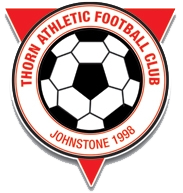 THORN ATHLETIC COMMUNITY FOOTBALL CLUBMission StatementVision  To be the football club of choice in Johnstone and the wider Renfrewshire community.

Mission Development of youth and adult footballers. To this end we will provide within the Johnstone and wider Renfrewshire area a football programme that prepares young footballers both physically and mentally for adult football.Our principal philosophy is the provision of a safe and supportive community based environment, which encourages skill development, fitness, fair play and teamwork through and ethos of positive coaching. ValuesThe physical and emotional safety of our players is paramount.Whilst success on the field is important so are the concepts of fair play, team-work and team spirit.The administration of the Thorn Athletic Community Football Club will be professional, transparent and fair; all duties will be carried out honestly and with integrity.We will care for the environment in which we play both home and away.We will be part of the community in which we play and to this end co-operate and support other sporting clubs where possible.Thorn Athletic Community Football Club believes in fair and equal treatment for all persons involved.